Legal  Aid Board  Private Practitioner Scheme in respect of certain Inquests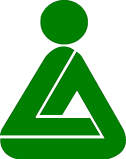 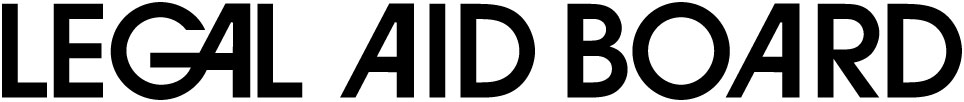 Report by Solicitor at conclusion of InquestSolicitor:Legally Aided Person:Inquest at [location]Deceased:Coroner’s verdict:Date of verdict:Number of days hearing:Were there any substantive mention dates?:Was there a jury? Reports considered by coroner:Please provide a  short summary of the services provided to the legally aided personPlease provide a  short note on any issues that arose in the case that the you  consider of   particular relevanceDo you have any recommendations as to how the scheme could in your  view be improved based on your  experience  in this  particular case? Signed: ______________________              Solicitor Dated: ________________________